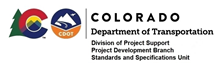 MEMORANDUMDATE:	September 18, 2020TO:		All holders of Standard Special ProvisionsFROM:	Shawn Yu, Standards and Specifications Unit ManagerSUBJECT:	New standard special provision: Revision of Section 103 – Award and Execution		of Contract Effective this date, our unit has issued the new standard special provision, Revision of Section 103 – Award and Execution of Contract, with 1 page, and dated September 18, 2020.Use this standard special provision on all projects advertised on or after October 19, 2020.   The specification is updated to add the sentence “The Contract Payment Bond and the Contract Performance Bond shall remain in full force and effect for the term of the Contract.” For those of you who keep a book of Standard Special Provisions, please include this new special provision.  For your convenience, this specification and the latest SSP Index are attached.  You can also find these in our Construction Specifications web page: Standard Special Provisions and the Recently Issued Special Provisions webpage.If you have any questions or comments, please contact this office.